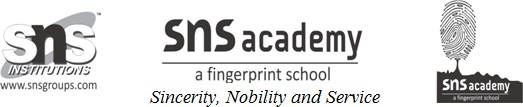 TERM – IIREVISION-1	Name   : 		        Subject: AI	 Grade  : III. Tick the correct answers.                                                                  1. Which 3d tool is used to draw a sphere?     a.Circle                                         b.Sphere                                         c.Star2. Which of the following is not an alphabet key?     a.A 						   b.k                                                   c.Enter key3. It erases anything typed to the right of the cursor.     a.Delete key							b.Backspace key	 	c.Enter key4. Paint 3D was released on.	a.5th April 2017					b.5th August 2017	 	c.5th July 20175. Which of the following is a component of Paint 3D Window?	a.Oil brushes							b.Sphere tool		c.Both a and b6. The symbol keys are present on the upper part of the	a.Capslock							b.Alphabet keys		c.Number keys7. Which of these options is not used to capitalise letters?	a.Shift							b.Arrow Keys		c.Capslock8. Which tool is used to erase a drawing?	a.Paint							b.Eraser		c.TextII. Match the following		Components Of Paint 3d Window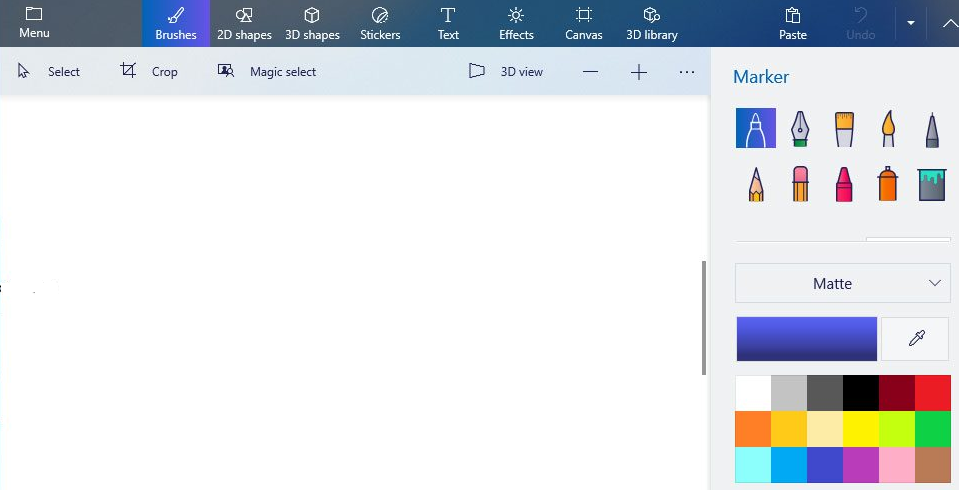 